Mon 29th April 2024OAIS-IF YB discussionThe ESA contract programmer (MS) will tentatively finish the development of the second iteration of the OAIS-IF prototype in the Summer 2024, depending on the ESA/NASA use cases approval. He will be available to give feedback derived from the first iteration OAIS-IF prototype on BB 9am-10am Washington DC time on Tuesday.RS has circulated a draft YB reflecting the ESA first prototype of OAIS-IF, with interoperability between two archives belonging to different parts of ESA.DG proposed that we define the simplest acceptable YB contents and ensure we have that written while MS is available. We can then add other interoperability details as time allows.Options:define curl commands which retrieve JSON. The JSON is verified against the documented general structure of what is expected and is validated against the JSON-schema (screen shot of GUI or of command line).check that where an AIP is returned then the Fixity hash is checked against the deserialised data object (or downloaded file from URI)the Optional aspects should be tested but note that they do not have to be implemented by either endpoint in real-life implementations.write the use cases as templates using “Endpoint 1” and “Endpoint 2”, then the tests could have a number of permutations of “Endpoint 1” and “Endpoint 2” as  ESASDPA/ESASDTIPA/PDS(/DG), with separate test results.Testing could use DG’s implementation, noting that this is not guaranteed to exist long term - BUT that does not matter for CCSDS YB.Source codes could be made available on GITHub so that others could build implementations and check.Check other examples of YBs - Tom Gannett said (DG thinks) that many YBs have not been published on CCSDS site.OAIS-IF BB DiscussionsSee latest version (v10) https://www.dropbox.com/scl/fi/fvzdqeagvq7mbkil41p2z/OAIS-IF-Core-Specification-v10.docx?rlkey=bcpthnlllppxdyrtx971y2u9l&dl=0 Changes identified:need to add an explanation of how Fixity is used i.e. applies to the original data object before serialisation, or file pointed to by URIadd to Conformity section (1.6) the kind of text in B1.1.2 i.e. that the underlying transfer mechanism maintains integrity of what is transferred e.g. TCP/IP
Also add that Authenticition is taken care of by that mechanism (e.g. Basic HTTP or API Key??)There was a discussion of BigInteger and the getSize() method for digital objects with large volumes. If the value is negative then this indicated that the size is not available or not known - since BigInteger does not have the equivalent of NaN. SH shared an example of PDS which provides min and max estimates.Add to schema as optional OaisIfTable and OaisIfTimeStamp etcACTION: SH will send text for PDS definition of how time is encoded in Stringcompleted:Name: ASCII_Date_Time_YMDClass Description: The ASCII_Date_Time_YMD class indicates a date in YMD format and time.Character_Data_Type - formation_rule: YYYY-MM-DDTHH:MM:SS.SSSSSS(Z)
Questions about APIsdo we have e.g. “api/GA/….” etc? Should we remove the “api/”???DISCUSSION:Alternativeshttp://www.oais.info:8765/oaisif/ga/informationpackages?details=(size,id,datecreated)http://www.oais.info:8765/oaisif/ga/informationpackages?detailoptions - returns list of strings that can be included in listQuestion about querywhat to do when the Data Object is e.g. a ZIP file or encrypted? What should the RepInfo be? E.g. a Bagit file has various files within it. The initial RepInfo is that it is a Bagit file e.g. rfc8493. Where is the RepInfo for the individual files contained in the BagIt.instead of just saying this is rfc8493, could point to text file which says this is a BagIt, and also defines the contentsOR  could put a description of contents of Bagit in SemanticRepInfoIf Provenance, Context etc are all in a METS file, should there be a specification of the specific section/page?? Should also include definition of Vocabulary. This should be discussed in the GB.Tues 30th April 2024OAIS-IF BB DiscussionsOAIS-IF - MS’s observations based on earlier versions of BB (Nov 2023) and associated discussions.The following was sent by MS.After review of the latest version of the BB, MS informed us that OpenAPI is aiming to provide some of the JSON Schema functionality, but it is acceptable to use JSON Schema in the BB.https://oaisif-esa-proto.185.121.38.206.sslip.io/swagger-ui/index.html#/ oaisif-esa-proto.185.121.38.206.sslip.io/v3/api-docs shows JSON for API including error codes (from the code). This can be processed to take just the GET endpoints to create text to put in the BB.Example code :@RequestMapping(path = "aips/{id}", method = GET)    ResponseEntity<InformationPackageWrapper<ArchivalInformationPackage>> getAIP(@PathVariable String doid);oais.info:8765/api/GA/GetConfig lists properties. Add a new subelement under each property which is a URI pointing to more details e.g.{        "id": 1713976929396,        "propertyName": "MYQUERYMETHOD",        "propertyValue": "SQL"    } turns into{        "id": 1713976929396,        "propertyName": "MYQUERYMETHOD",        "propertyValue": "SQL"        “propertyURI”: “http……..”  - to provide details of the query method.    }Plan for completion of BBMake corrections to naming of variables as described by MSInclude section to describe endpoints - see aboveComplete JSON Schema to include OAISIfTable etc Add section with OpenAPI documentation for GETs. This will be generated from http://www.oais.info:8765/v3/api-docs, extracting the GET parts. This may require updating the s/w to match then generating the file.IssuesWhere to document Identifier type etc? Maybe in GB or is it needed in BB?Queries Wednesday 1st May 2024Discussion of Representation Information required for OAIS-IF took place. Some of this discussion could be included in the GB.The topics included how to express RepInfo for “container objects” e.g. ZIP file or BAGIT files, noting that many common file types such as Word and PDF can also be used as containers. Besides the format (zip, bag, word etc) one certainly also needs Semantic RepInfo. The contents of the container could be described in that Semantic RI, or there may be information inside the container which provides the RepINfo - we would have to identify how to get to it. Clearly there are ways to do it but it is not obvious how to standardise such a description. The good thing is that it is not the job of the OAIS-IF BB to provide the answers to this question. The test cases do not have to include full Representation Information. The BAGIT discussion was started by the observation that ESA used BAGIT files in one of the archives. ISO 16363 RIDSAll the for ISO 16363 and 16919 were closed (see below) so the appropriate changes should be made in the docs before submission to the CCSDS Technical Editor.http://review.oais.info/show_bug.cgi?id=390  	DE-01 Unintended repetition of words and parts of a sentence change made and RID closed.http://review.oais.info/show_bug.cgi?id=391	DE-02 Delete footnotes - links invalid footnotes deleted and RID closed.http://review.oais.info/show_bug.cgi?id=392	DE-03 Add a current publication about DIN 31644 and the certification at to this standard. reference added and RID closed.http://review.oais.info/show_bug.cgi?id=389	Duplication between 3.1.2.1 and the new metric 4.3.5 4.3.5 was re-written and RID closed.http://review.oais.info/show_bug.cgi?id=349	Clarify metric 4.4.1 - Ensure that Software is an acceptable, though not ideal, form of RepInfo Metric was clarified and RID closed.Climate change discussionISO has circulated the following:The document referred to is at iso.org/sites/directives/current/consolidated/index.html#_Toc165305044 Discussion, for decision tomorrow if possible:Add these notes to ISO 16363, metric 5.1.1Additionally add to relevant sections of ISO 16919ACTIONSDG: check if there is a table for DE comments to ISO 16363. If  complete it as was done for other ISO comments.DG:Update ISO 16363/ISO 16919 following RID resolutionJGG/DG: DAI resolution: Request MC to publish the following as MAGENTA books:CCSDS 653.0-R-1: Information Preparation to Enable Long Term Use (IPELTU) (ISO 23507) CCSDS 650.0-P-2.1: Reference Model for an Open Archival Information System (OAIS) (ISO 14721) CCSDS 652.0-P-1.1: Audit and Certification of Trustworthy Digital Repositories                                                                                    (ISO 16363)CCSDS 652.1-P-2: Requirements for Bodies Providing Audit and Certification of Candidate Trustworthy Digital Repositories  (ISO 16919)We were informed by the MOIMS AD that he neededDG has informed the ISO contact that we will have to wait for the final version from the CCSDS Technical Editor.Thursday 2nd May 2024Reviewed and updated the report to MOIMS plenary, including resolutions to MC for the Magenta books. See https://cwe.ccsds.org/moims/docs/MOIMS-DAI/Meeting%20Materials%20and%20Minutes/2024-04-Washington-DC/Report%20to%20MOIMS%20DAI%20202404-closing.pptx?d=w7027ae45800c42e9aadaa835e1e38a82 Reviewed and updated CWE Framework Projects - All Approved, Pending, and Completed Projects (ccsds.org).ACTION: JGG will finish the updates to CWE Framework. ISO contact has informed us (16 April 2024):Further discussions of OAIS-IF JSON serialisationJGG  raised a number of issues about the use of Identifiers in the JSON which is transferred.The Identifier must be usable to download the bits of the Data Object to which this Identifier points. Note that this MAY require authentication, which is not specified in the BB.Another consideration is that, as is well known, URLs (as a type of URI) or indeed any other type of Identifier String, may not be resolvable forever. It may be useful to have an optional parameter providing the date up to which the URL is guaranteed to be resolvable, but beyond which no guarantees are provided. This would be useful in the case of transfer of “AIP”s to a successor archive from an archive which is going to stop operating beyond a specific date. If the optional parameter is not present then no assumption should be made about the longevity of the resolvability of the Identifier, other than what would normally be made for any Identifier. Such a parameter could be:“Identifier” and “IdentifierType” are required but “ResolvableUntil” is optional.The JSON-Schema is available at http://www.oais.info/oais-if/json-schema/infopackage.schema.json, with example AIP  http://www.oais.info/oais-if/json-schema/aip-example.json and an example IP is http://www.oais.info/oais-if/json-schema/ip-example.json, all of which will be updated. To support this the following was proposed for the BB:There followed vigorous discussion of the JSON serialisation and detailed examination of the JSON Schema proposed. At the end of the  it was tentatively accepted that there were no major errors.Friday 3rd May 2024Discussion with Charles Sheehe (GRC-LCN0) about what DAI is doing and how it might be used for his needs in terms of privacy of information for LunaNet.DAI described a number of possibilities:DAI uses theconcept of Information i.e. Data plus RepInfoThe Data Object could be encrypted and the RepInfo would tell one that the data should be decrypted using a secret key. Once decrypted additional RepInfo will tell one how to understand/use the information.In an AIP one could place Access Rights information i.e. who should be allowed to access the data.The OAIS-IF BB shows how these should be encoded in JSON, but one could use XFDU if a binary, compressed file if bandwidth is limited e.g. LunaNet.  Review of JSON serialisationACTIONMassimo (MS) to review the REST endpoints - especially the blue vs red text as alternatives for selecting packages  e.g. baseurl/{id}baseurl?id={id}and send feedback on Monday.Ref.: MOIMS/DAI/202404Minutes of CCSDS MOIMS Data Archiving Ingest (DAI) Working Group29 April-3 May 2024Washington DC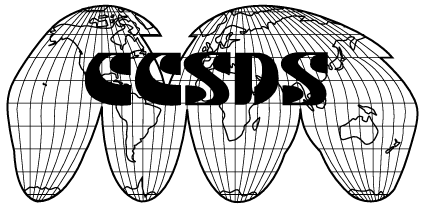 EXECUTIVE SUMMARYOver this week DAI has managed to resolve many issues affecting the draft BB for OAIS-IF, and re-organised the way in which the testing will be planned, carried out and summarised in the Yellow Book. EXECUTIVE SUMMARYOver this week DAI has managed to resolve many issues affecting the draft BB for OAIS-IF, and re-organised the way in which the testing will be planned, carried out and summarised in the Yellow Book. Subject: Minutes of the DAI Working Group, Subject: Minutes of the DAI Working Group, Subject: Minutes of the DAI Working Group, Subject: Minutes of the DAI Working Group, Subject: Minutes of the DAI Working Group, Subject: Minutes of the DAI Working Group, Meeting Date:  29 -3 May 2024Meeting Date:  29 -3 May 2024Meeting Date:  29 -3 May 2024Place: Washington DC, USAPlace: Washington DC, USAPlace: Washington DC, USAPresent:Present:Present:Copies To:Copies To:Copies To:CNESUKSADavid GiarettaDG (v)ESARoberta SvanettiMassimo SchiavonRS (v)MS (v)ESANASAJohn GarrettSteve HughesTerry LongstrethJGGSHTLNASAJAXABrazilVariousEmail listDAISANA